Прайс-лист на размещение рекламы на Интернет-Портале «МИР КЛИМАТА/ХОЛОДА» Годовое пакетное размещениеРазовое размещение (публикации)Разовое размещение (баннеры)* На интернет-портале действует режим ротации баннеров, на одном баннерном месте одновременно  могут размещаться до трех баннеров от Рекламодателей, но не более. При этом цена на размещение не меняется.Разовое размещение (видео)* - тематика и содержимое видео должно быть согласовано с АПИК.СкидкиПредусмотрено два типа скидок:Скидки от объема (рассчитываются отдельно для каждого тарифа, не распространяются на годовые пакеты):5 и более шт – 10%10 и более шт – 20%15 и более шт – 30%Членам АПИК – скидка 15% на ВСЕ тарифы.Скидки не суммируются.НДС не облагается в связи с применением упрощенной системы налогообложения.Условия размещения рекламных материалов на сайте  «МИР КЛИМАТА/ХОЛОДА»Размещение рекламных материалов осуществляется после заключения Договора на оказание рекламных услуг и получения денежных средств на расчетный счет  Исполнителя. Оплата за размещение рекламных материалов принимается только в рублях. Предоставляемые рекламные материалы должны соответствовать тематике и стилистике сайта Исполнителя, должны быть информационно значимыми и востребованными аудиторией сайта. Некорректные сравнения и высказывания в адрес других брендов, производителей и субъектов рынка не допускаются. Цены на оборудование и услуги в  рекламных материалах не указываются. Исполнитель не принимает материалы: содержащие указание цен;содержащие некорректные высказывания о конкурентах;содержащие некорректные сравнения; не соответствующие Закону РФ «О рекламе»; Исполнитель оставляет за собой право отказать в размещении конкретных рекламных материалов без объяснения причин.  Исполнитель обязуется предупредить об отказе в размещении  не позднее следующего рабочего дня  после получения материалов от Заказчика по электронной почте.Технические требованияк размещаемым новостным материалам: Текст новости до 2 500 знаков по статистике WORD с пробелами; Текст статьи до 20 000 знаков по статистике WORD с пробелами; Обязательная иллюстрация  размером 920х460 пикс.; Формат иллюстрации JPG, PNG, GIF; Максимальный вес иллюстрации не должен превышать 1 Мб.к размещаемым логотипам: Принимаются форматы GIF, JPG; Размер 140-70 пикс.; Максимальный вес логотипа не должен превышать 1 МБ.к  размещаемым рекламным баннерам на сайте: Размер баннеров: 728х90, 300х600; Принимаются форматы GIF, PNG, JPG; Максимальный вес баннера не должен превышать 1 МБ; Минимальный срок размещения баннера – 1 месяц; Исполнитель не принимает баннеры: содержащие указание цен;содержащие некорректные высказывания о конкурентах;содержащие некорректные сравнения; не соответствующие Закону РФ «О рекламе». Исполнитель оставляет за собой право отказать в размещении конкретных баннеров без объяснения причин.Места размещения рекламных баннеров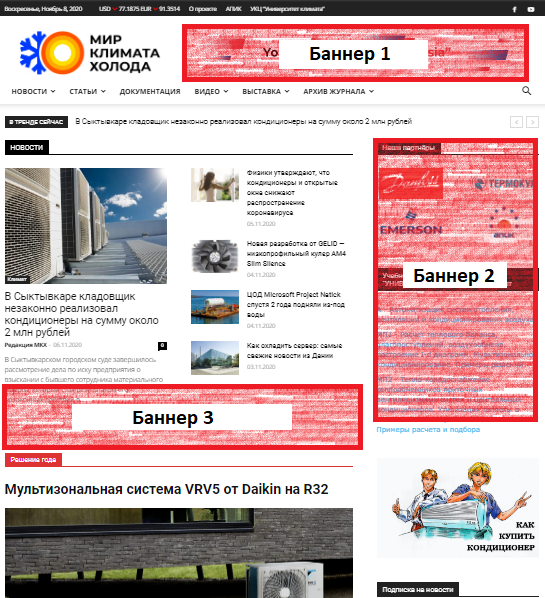                                   Баннеры отображаются на всех страницах Портала.ПакетСодержание пакетаСтоимостьПакет «Премиум»Размещение логотипа в блоке «При поддержке», размещается на всех страницах Портала;Безлимитная публикация новостей  в разделе «Новости», в социальных сетях Портала с указанием хештега - #названиекомпании;Размещение рекламного баннера №1 на период 5 рабочих дней в течение года, размещается на всех страницах Портала;35 000 рублейв месяц          Пакет «Бизнес»Безлимитная публикация новостей  в разделе «Новости», в социальных сетях Портала с указанием хештега - #названиекомпании;Размещение рекламного баннера № 2 - 3 (на выбор) на период 1 календарный месяц в течение года, размещается на всех страницах Портала;20 000 рублейв месяцПакет «Базовый»Безлимитная публикация новостей в разделе «Новости», в социальных сетях Портала с указанием хештега - #названиекомпании.10 000 рублейв месяцТарифСодержимое тарифа и стоимостьСтоимостьПроект годаПРИМЕРСтатус Проект / Решение / Технология / …  года;1 месяц в виде большого блока на главной странице сайта;1 месяц в виде малого блока в сайдбаре на других страницах сайта;Пожизненно сохраняется в архиве портала.50 000 рублей.Новость без SEO-ссылокПубликация в разделе «Новости»;без SEO-ссылок;Длина текста до 2500 знаков.7 000 рублейНовость с SEO-ссылкамиПубликация в разделе «Новости»;До 3 индексируемых SEO-ссылок;Длина текста до 2500 знаков.10 000 рублейСтатья без SEO-ссылокПубликация в разделе «Статьи»;Без SEO-ссылок;Длина текста до 20 000 знаков.10 000 рублейСтатья с SEO-ссылкамиПубликация в разделе «Статьи»;До 3 индексируемых SEO-ссылок;Длина текста до 20 000 знаков.15 000 рублейТарифСодержимое тарифаСтоимостьБаннер на сайтеБрендирование. 1068х250 выше шапки сайта40 000 рублейв месяцБаннер на сайтеРекламный баннер № 1. 728х90 в шапке сайта25 000 рублейв месяц Баннер на сайтеРекламный баннер № 2. 300х600 в сайдбаре25 000 рублейв месяц Баннер на сайтеРекламный баннер № 3. 696х200 (растяжка)20 000 рублейв месяц ТарифСодержимое тарифа и стоимостьСтоимостьРазмещение видеоДобавление вашего YouTube-канала в раздел «Видео» на портале “Мир климата и холода”;5 000 рублей  ИнтеграцияПРИМЕРВрезка 1 рекламного ролика в 1 обучающий видеоролик на YouTube-канале APIC Russia;Длина рекламного текста-описания к видео до 1000 знаков;Реклама, которая работает пожизненно.10 000 рублей.Размещение видео на YouTube-канале APIC RussiaПубликация видео* на YouTube-канале APIC Russia;Публикация видео в разделе «Видео»;Длина текста-описания видео до 1000 знаков;Реклама, которая работает пожизненно.15 000 рублей. Совместный стрим в студии АПИКПРИМЕРПрямая трансляция* на YouTube-канале APIC Russia длительностью до 2 часов;Публикация видео в разделе «Видео»;Длина текста-описания видео до 1000 знаков;Реклама, которая работает пожизненно.25 000 рублей